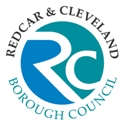 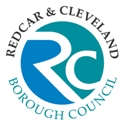 Reporting line:Job Purpose:To support the Prevention Lead Officer to deliver high performing, cost effective services, to children, young people and their families in accordance with Safeguarding and early help TAF procedures. The overall purpose of this role is to:	To provide whole-family early help interventions and support, to children, young people and their parents/carers which will prevent their needs escalating; To be the lead practitioner, providing an evidence based assessment and coordinating support plans alongside partner agencies and specialist services, to effect and sustain positive changes for families;To empower young people and their families, to positively contribute to their everyday life and sustain positive change.Relationships:	       Accountable to:	Prevention Lead OfficerAccountable for: 	N/AGeneral Contacts:	Regular contact with Redcar and Cleveland Borough Council colleagues, a broad range of partners and stakeholders from both the Statutory and Voluntary and Community Sectors, Elected Members, Children, Young People and their Families.Key duties and responsibilities:To provide targeted, planned support to children, young people and their families, on issues such as (but not limited to):Social and emotional wellbeingLearning and developmentDisruptive/challenging behaviour Family and peer relationships Child developmentSafe and positive parentingSchool readiness, transitions and attendanceHealth and wellbeingEconomic wellbeing Social exclusion and isolationDomestic abuseAnti-social behaviour, starting to offend, or at risk of offendingRisky behaviour choices, including drugs, smoking, alcohol and unsafe or inappropriate sexual activityTo actively promote and maintain positive working relationships with children, young people and their families; as well as a wide range of partner agencies.To take the lead practitioner role and convene and chair Team Around the Family (TAF) meetings, where appropriate.To undertake home visits to assess the needs of the whole family and identify outcomes in line with the Troubled Families Outcomes Plan, ensuring the voice of the children and young people within the family is integral to the early help assessment process.To identify appropriate interventions and packages of support from internal providers and partner organisations to meet the needs of the whole family, through the TAF approach.To develop realistic and achievable action plans and to measure the progress made by the family by undertaking regular reviews of the plan through TAF meetings.Support the Prevention Lead Officer to deliver training sessions/workshops for partner agencies as required.To work to the evidence based ‘Signs of Safety’ practice model and deliver practical, hands-on support, working with and providing encouragement for the whole family to support them to achieve positive outcomes.To provide a mentoring role to other members of the LA Early Help workforce as required, to support the improvement in the quality of assessments, analysis and planning across the teams.To be responsible for maintaining accurate and up to date records of interventions on the EHM case management system and other appropriate systems as required.To work with young people who are not currently in education, employment or training (NEET) to promote engagement into post 16 activities and support their readiness and decision making in making applications for education, employment or training; seeking advice from careers advisor colleagues to put appropriate action plans in place.To undertake Missing Interviews for children and young people on their caseload as required.To advocate on behalf of families to broker packages of support with agencies whilst ensuring that the family is actively listened to and taken into account in decision making.To be part of the transition support team for children and young people involved with Social Care, including attendance at relevant meetings e.g. step-up/down meetings, core groups and child protection conferences where necessary.To be responsible for assessing risk and following current safeguarding procedures. General/Corporate Responsibilities:To undertake such duties as may be commensurate with the seniority of the postTo ensure that the Council’s corporate Health & Safety policy is followed and training is undertaken in all pertinent health and safety proceduresTo partake in the Council’s and Directorate’s staff training and development policies as well as the Council’s system of performance appraisalTo treat all information gathered for the Council and Directorate, either electronically or manually, in a confidential mannerAll employees are required to demonstrate a commitment when carrying out their duties which promotes and values diversity and the equality of opportunity in relation to employees and service users which is in line with the Council’s Equality & Diversity Policy.To be responsible for identifying and managing all risks associated with the job role through effective application of internal controls and risk assessments to support the achievement of Corporate and Service objectivesTo ensure the highest standards of customer care are met at all timesTo ensure the principles of Value for Money in service delivery is fundamental in all aspects of involvement with internal and external customersTo ensure that the highest standards of data quality are achieved and maintained for the collection, management and use of data.To positively promote the welfare of children, young people, and vulnerable adults and ensure that it is recognised that Safeguarding is everyone's responsibility; and to engage in appropriate training and development opportunities which enhance an individual’s knowledge and skill in responding to children, young people and vulnerable adults who may be in need of safeguarding.Last Updated:   January 2019		Author: Nicola HallMETHOD OF ASSESSMENT: (*M.O.A.)A = APPLICATION FORM   C = CERTIFICATE   E = EXERCISE   I = INTERVIEW   P = PRESENTATION   T = TEST   AC = ASSESSMENT CENTRER = REFERENCEPost TitleKey WorkerKey WorkerKey WorkerKey WorkerKey WorkerJE Reference W1010Grade ESCP Range24-26POST TITLEGRADEKey WorkerENOTE TO APPLICANTSWhilst all points on the specification are important, those listed in the essential column are the key requirements.  You should pay particular attention to those points and provide evidence of meeting them. Failure to do so may mean that you will not be invited for interview.CRITERIANECESSARY REQUIREMENTSNECESSARY REQUIREMENTS* M.O.A.EssentialDesirableEXPERIENCEKnowledge and commitment to the early help agenda and government policy in relation to the children’s centre core purpose.Experience of working directly with children/young people and familiesExperience of developing positive relationships with colleagues and partnersExperience of undertaking assessments with familiesExperience of offering careers information, advice and guidanceA,ISKILLS AND ABILITIESGood communication and interpersonal skillsAbility to advocate on behalf of familiesA high level of self-motivation and enthusiasmGood problem solving and negotiation skillsAbility to articulate using language that is appropriate to the audienceAbility to work independently and use own initiativeAn ability to directly engage with children and young people Good organisational and prioritising skillsCompetent IT skillsMulti-agency workingA,IEDUCATION/ QUALIFICATIONS/ KNOWLEDGEGood level of general educationLevel 3 qualification in a subject relevant to working with children and families, or willingness to work towards within a specific time frameSound knowledge of the Council’s Safeguarding policies and proceduresGood knowledge of the issues affecting families in Redcar and ClevelandGood knowledge and understanding of ethical and practice boundaries when working with familiesKnowledge of health and safety policies and proceduresLevel 4 or above qualification or equivalent in Early Years or Health and Social Care or Youth and Community Studies. IAG or other relevant qualificationsA,I,COTHER REQUIREMENTSFlexible approach to work by responding to the needs of the services including a requirement to work weekends and evenings at any location across the Borough as requiredCommitment to own continuous personal and professional developmentStrong team player, committed to an ethos of continuous improvementFull driving licence and access to own vehicleEvidence of own continuous personal and professional developmentFirst Aid QualificationCurrent Child Protection TrainingA, I, C COMMITMENT TO EQUAL OPPORTUNITIESCommitment to equal opportunities and the ability to recognise the needs of different service usersEvidence of having completed training in  equality and diversity awarenessA,I,CCOMMITMENT TO SERVICE DELIVERY/ CUSTOMER CARECommitment to provide a customer-focussed service Evidence of surpassing customer expectations or service targets / goalsA,I